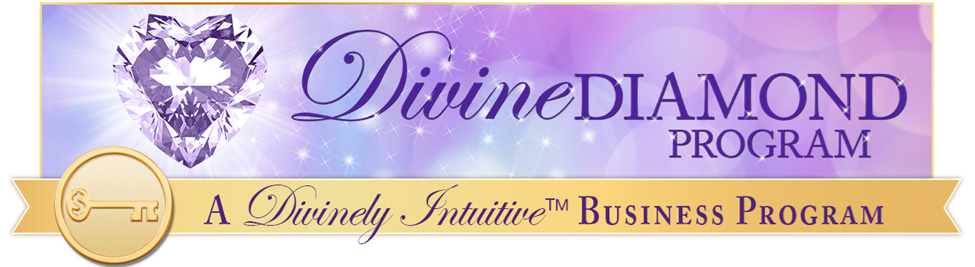 Your Divine TrainingsDivine Business Club Trainings Divine Client Attraction Trainings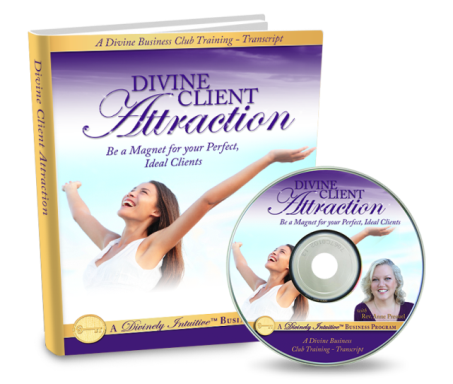 Divine Client Attraction Be a Magnet for Your Perfect Ideal ClientsDownload Page: https://divinelyintuitivebusiness.com/dbc-divine-client-attraction  Password:DClientAttn3.2013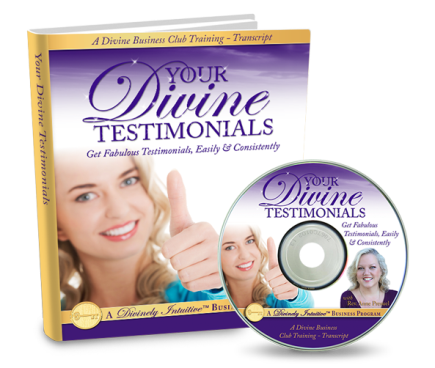 Your Divine Testimonials Get Fabulous Testimonials Easily & Consistently!Download Page: https://divinelyintuitivebusiness.com/dbc-divine-testimonials  Password:DTestimonials11.2014   	           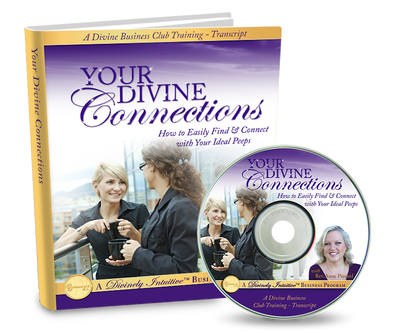 Your Divine ConnectionsHow to Easily Find & Connect with Your Ideal PeepsDownload Page:https://divinelyintuitivebusiness.com/dbc-build-divine-connections Password:  BYDC8.2014Divine Client Creation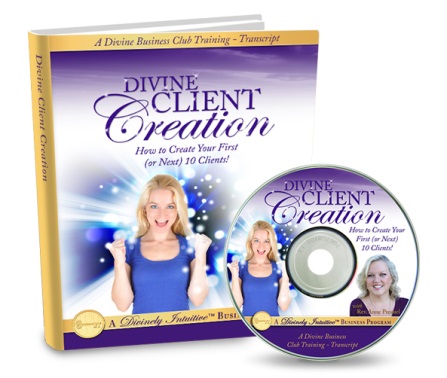 How to Create Your First (or Next) 10 Clients!Download Page:https://divinelyintuitivebusiness.com/divine-client-creation Password:  DCC01.2015Divine Client Care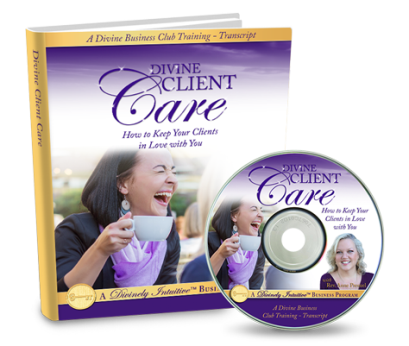 How to Keep Your Clients in Love with YouDownload Page:shttps://divinelyintuitivebusiness.com/divine-client-care Password:  DCCare02.2015Your Divine Referral System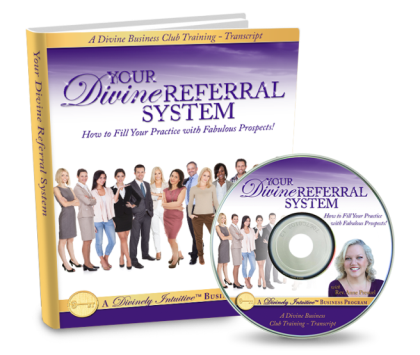 How to Fill Your Practice with Fabulous Prospects!Download Page:https://divinelyintuitivebusiness.com/divine-referral-system Password:  DRSys06.2014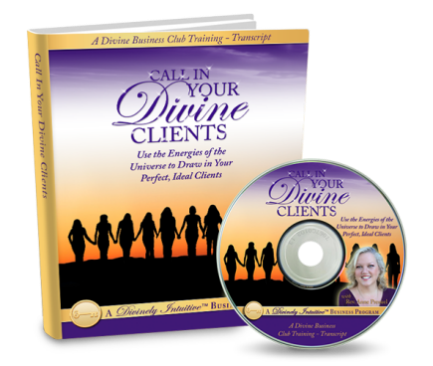 Call In Your Divine ClientsUse the Energies of the Universe to Draw In Your Perfect, Ideal ClientsDownload Page:https://divinelyintuitivebusiness.com/dbc-call-in-your-divine-clientsPassword:  CIYDCs1/17Divine List-Building Trainings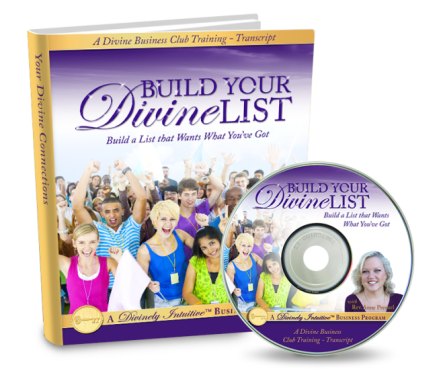 Build Your Divine List Build a list that wants what you’ve got!Download Page: https://divinelyintuitivebusiness.com/dbc-build-divine-list  Password:BYDList7.2014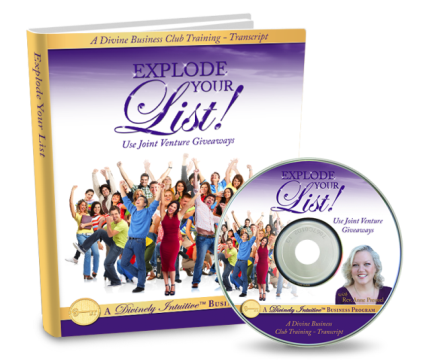 Explode Your Divine List Use Joint Venture GiveawayDownload Page: https://divinelyintuitivebusiness.com/dbc-explode-list  Password:XplodeYList4.2014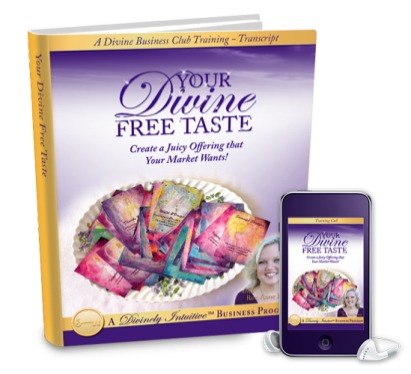 Your Divine Free TasteCreate a Juicy Offering that Your Market Wants! Download Page:https://divinelyintuitivebusiness.com/dbc-divine-free-taste Password:  02.17YDFTYour Divine List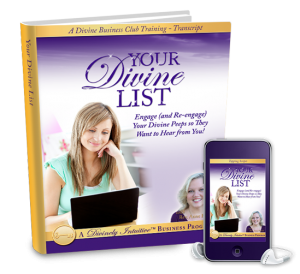 Engage (and re-engage) your Divine peeps so they want to hear from you!Download Page:https://divinelyintuitivebusiness.com/dbc-your-divine-list Password:  2017.5ydlCreate a Divine ChallengeHow to Grow Your List,Get Kick-Ass Visibility,& Have a Rocking Great Time!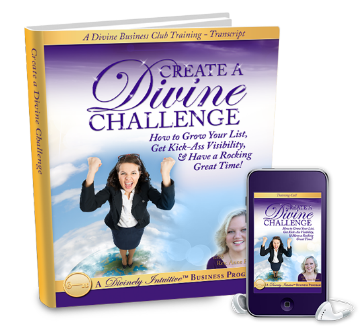 Download Page:https://divinelyintuitivebusiness.com/dbc-create-divine-challenge Password:CDivCha02/18Your Divine Email ListHow to warm up your list (even if they’re cold … and keep them warm!)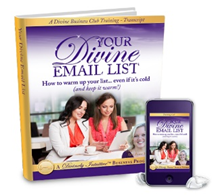 Download Page:https://divinelyintuitivebusiness.com/dbc-divine-email-list Password:YDivEList						Your Divine Business TrainingsYour Divine 6-Figure Business 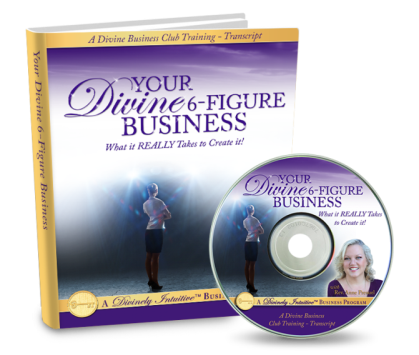 What it REALLY Takes to Create it!Download Page: https://divinelyintuitivebusiness.com/dbc-divine-six-figure-businessPassword:YD6-FigureBiz3.2014Create Divine Systems 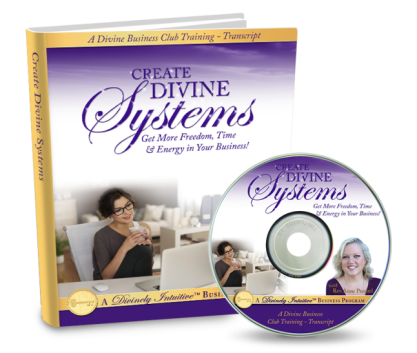 Get More Freedom, Time & Energy in Your BusinessDownload Page: https://divinelyintuitivebusiness.com/dbc-divine-systems   Password:YDSystems7.2013Your Divine Home Office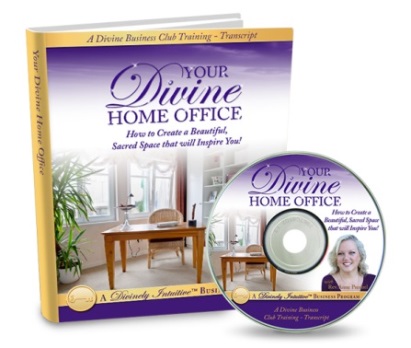 Create a Beautiful, Sacred Space that will Inspire You!Download Page:https://divinelyintuitivebusiness.com/dbc-divine-home-office Password:YdHofcO2.16Your Divine 6-Figure Business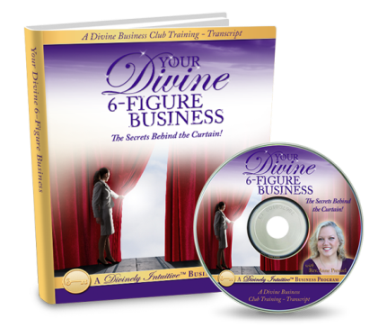 The Secrets Behind the Curtain!Download Pagehttps://divinelyintuitivebusiness.com/dbc-divine-6-figure-biz Password:  6FBiz06.2016Leverage Your Divine TimeHow Leveraging can Help You Make More Money with Less Time & Effort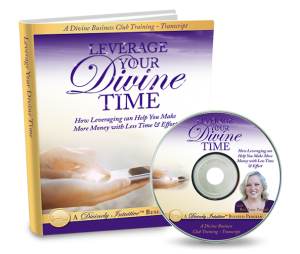 Download Page:https://divinelyintuitivebusiness.com/dbc-leverage-your-time Password: LydT9.16$It’s a New YearMake it Your Best One Yet!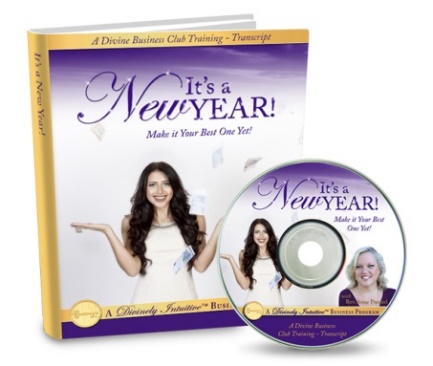 Download Page:https://divinelyintuitivebusiness.com/dbc-make-it-your-best-year-yetPassword:  IANewYr12.2013Your Divinely Legal BusinessProtect Your Business and Your Reputation!(aka How to Cover Your Divine Ass!)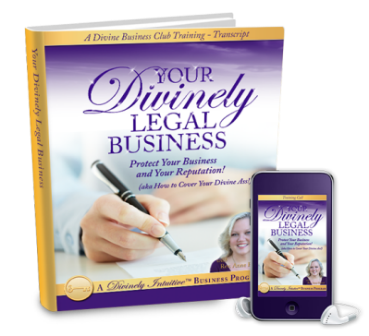 Download Page: https://divinelyintuitivebusiness.com/dbc-divinely-legal-business Password:  UrDLBiz8.17Your Divinely Organized Biz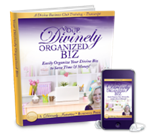 Easily organize your Divine biz to save time & money!Download page:https://divinelyintuitivebusiness.com/dbc-your-divinely-organized-biz Password:DiOrBiz-1.18Your Divine Reputation 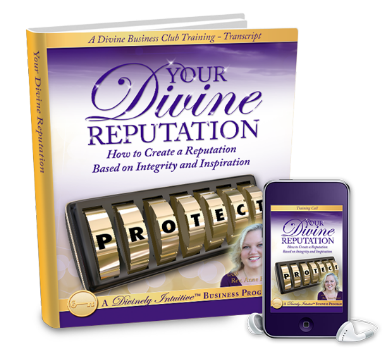 Build your reputation based on integrity and inspirationDownload Page:https://divinelyintuitivebusiness.com/dbc-your-divine-reputation Password: YrDnRp12.17Your Divine Hypnotic BizHow to be authentically hypnotic in a decidedly un-authentic world!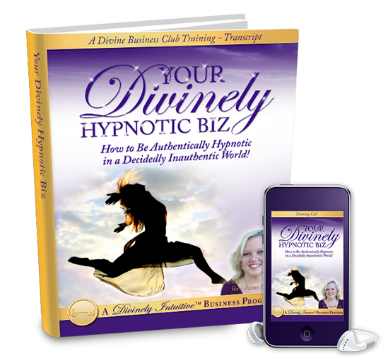 Download Page:https://divinelyintuitivebusiness.com/dbc-your-divinely-hypnotic-biz Password:YDHipBiz7-18Your Divine Sacred Sales TrainingsDivine Follow-Up What to Say & How to Connect After Meeting Someone.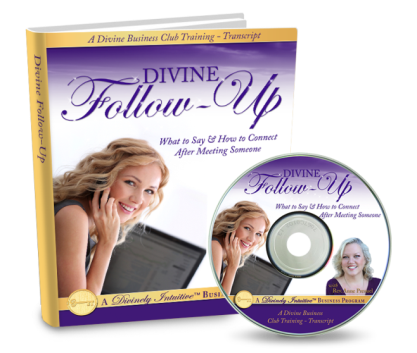 Download Page: https://divinelyintuitivebusiness.com/dbc-divine-follow-up  Password:DivineFU4.2013Get all the Strategy Sessions You Want Easily Find & Connect with Your Divine, Ideal Peeps!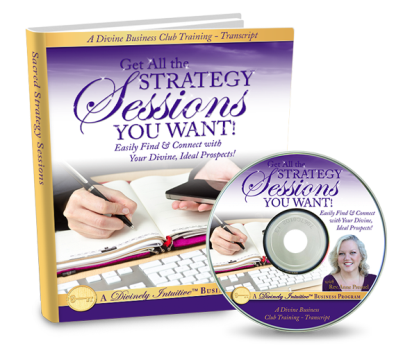 Download Page: https://divinelyintuitivebusiness.com/dbc-get-strategy-sessions Password:GATSSYWant8.2013Sacred Strategy Sessions What to Say to Create Connection, Inspire Trust & Get Your Prospective Clients to Yes!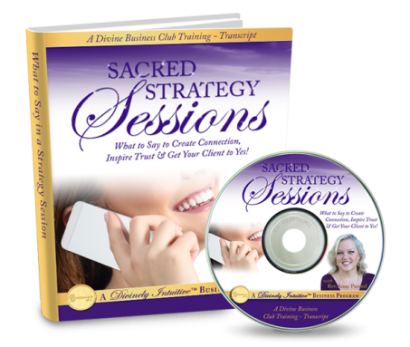 Download Page: https://divinelyintuitivebusiness.com/dbc-sacred-strategy-sessions Password:SacredSS10.2013Be a Divine NetworkerHow to be a Master Networker (Online or Offline)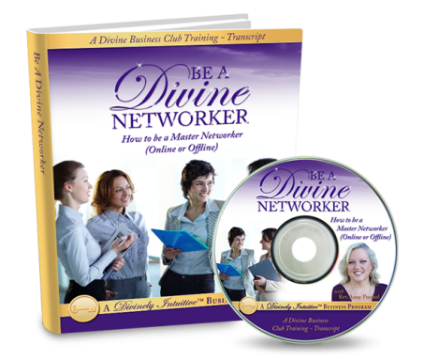 Download Page:https://divinelyintuitivebusiness.com/dbc-be-divine-networker   Password:  BADNW1.2oi6Divine EnrollmentHow to Get People to Say “Yes!”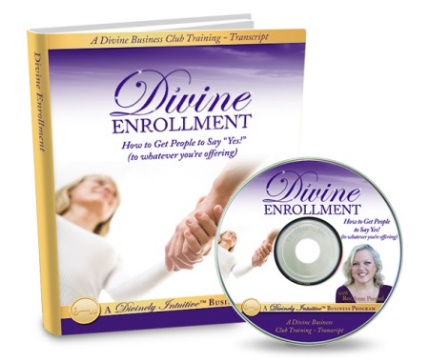 Download Page:https://divinelyintuitivebusiness.com/dbc-divine-enrollmentPassword:  Denrol3.2OI6Divine Sales Pages 
Write ‘em so your peeps want what you’re offering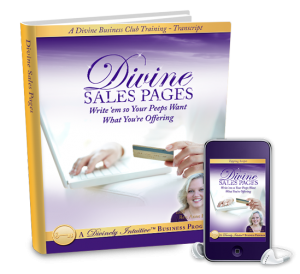 Your Download Page: https://divinelyintuitivebusiness.com/dbc-divine-sales-page Password:  D$alesP6.17Divine Holiday SpecialsUse the Holidays to Make Money, Gain Visibility & Provide Fabulous Service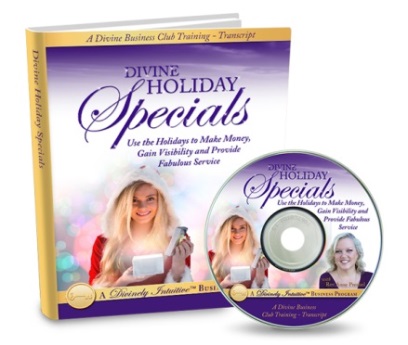 Download Page:https://divinelyintuitivebusiness.com/dbc-divine-holiday-specials Password:  DHSpcl10.2015Your Divine SalesCreate $$ Overnight!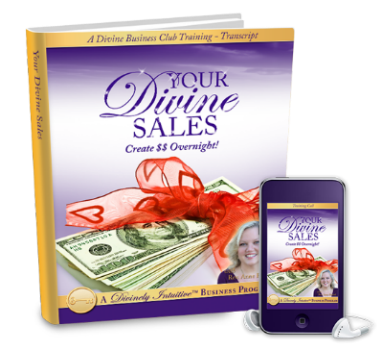 Download Page:https://divinelyintuitivebusiness.com/dbc-divine-salesPassword:9.2oi7DSalesYour Divine Programs/Content TrainingsDivine Content Creation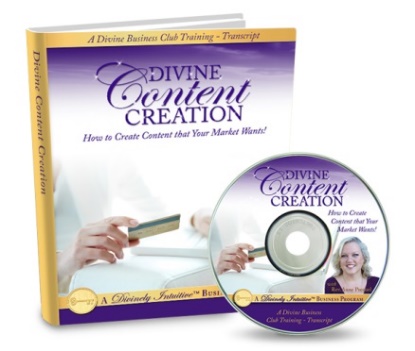 How to Create Content that Your Market Wants!Download Page:https://divinelyintuitivebusiness.com/divine-content-creation Password: DContentC05.2015Create Your Divine Signature System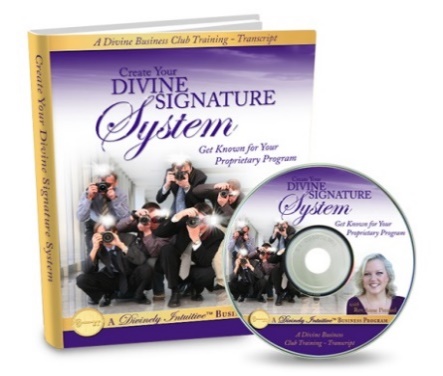 Get Known for Your Propriety ProgramsDownload Page:https://divinelyintuitivebusiness.com/create-divine-signature-system Password:  CDSigS05.2014Your Divine Membership Site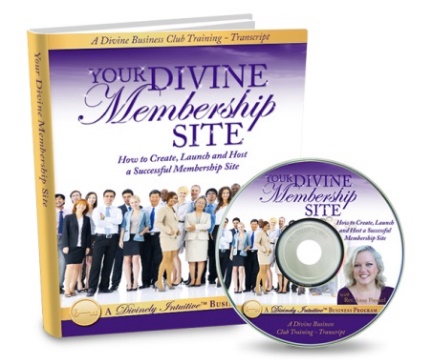 How to Create, Launch and Host a Successful Membership SiteDownload Page:https://divinelyintuitivebusiness.com/dbc-divine-membership-site Password:  DMSite11.2015Your Divine Offer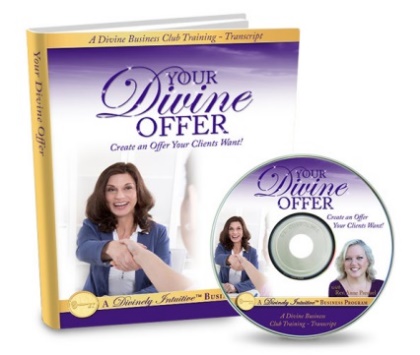 Create an Offer Your Clients Want!Download Page:https://divinelyintuitivebusiness.com/divine-offer Password:  YDOffer09.2014Your Divine Mindset TrainingsThe Divine DarknessUse the Energies of the Dark to Propel You into the Light in Your Business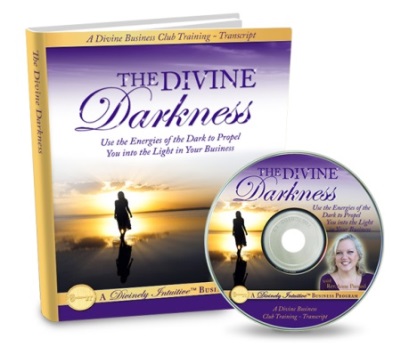 Download Page:https://divinelyintuitivebusiness.com/divine-darkness Password:  TDDark01.2014Your Divine PartnerKeep Love Alive Even While You Build Your Biz! 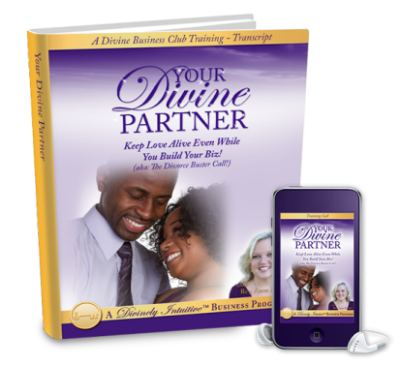 (aka The Divorce Buster Call!)Download Page:https://divinelyintuitivebusiness.com/dbc-your-divine-partner Password:  UrDP02.17Divine Giving & Receiving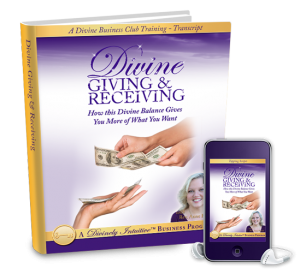 How this Divine balance gives you more of what you wantYour Download Page: 
https://divinelyintuitivebusiness.com/dbc-giving-and-receivingPassword:  DBCG&R5.17Divine Self-Care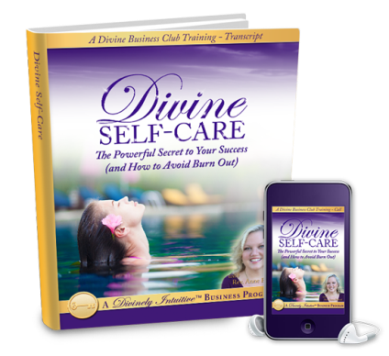 The Powerful Secret to Your Success(and How to Avoid Burn Out)Download Page:https://divinelyintuitivebusiness.com/dbc-divine-self-care  Password: DS-Care8.17Divine Journaling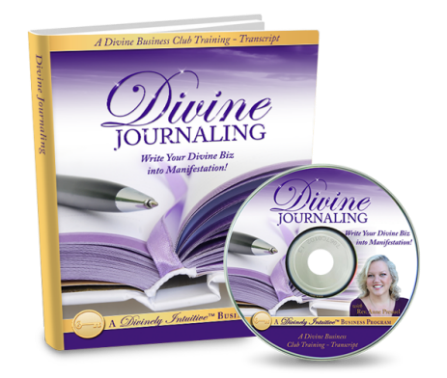 Write Your Divine Biz into Manifestation!Download Page:https://divinelyintuitivebusiness.com/dbc-divine-journaling  Password:  DivJo1.2017Your Divine Celebrations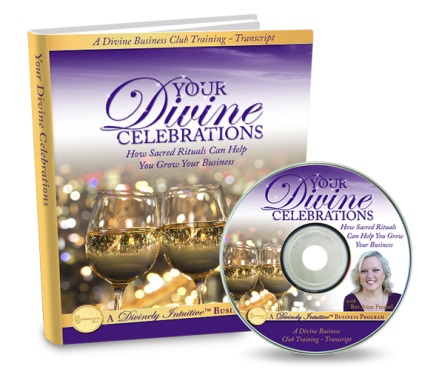 How Sacred Rituals Can Help You Grow Your BusinessDownload Page:https://divinelyintuitivebusiness.com/divine-celebrations Password:  YDCeleb12.2015Divine ForgivenessUse the power of forgiveness to manifest miracles!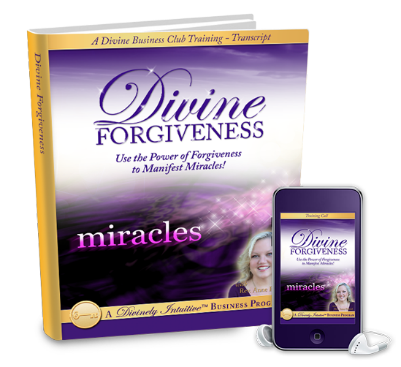 Download Page:https://divinelyintuitivebusiness.com/dbc-divine-forgiveness Password: ForGive12.2018Your Divine Legacy Leave your mark upon the world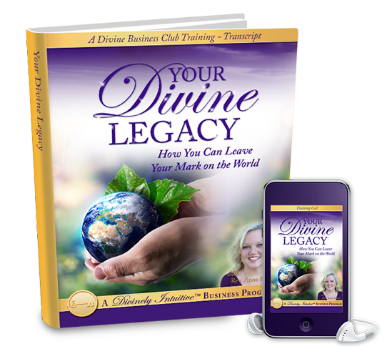 Download Page:https://divinelyintuitivebusiness.com/dbc-your-divine-legacy Password: UrDivLeg12-17Your Divine Boundaries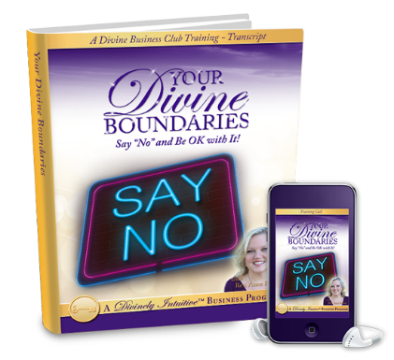 Say “No” and Be OK with it!Download Page:https://divinelyintuitivebusiness.com/dbc-divine-boundaries Password:11-18YDBoundYour Divine Confidence Trust yourself and your market to love you for exactly who you are!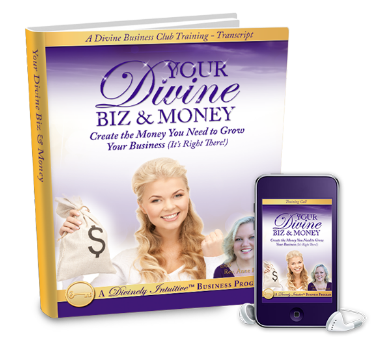 Download page:https://divinelyintuitivebusiness.com/dbc-your-divine-confidence Password: YourDCon3.18Your Divine MindsetClear Away the Inner Crap & Create a Belief System that Says, “Yes, I can!”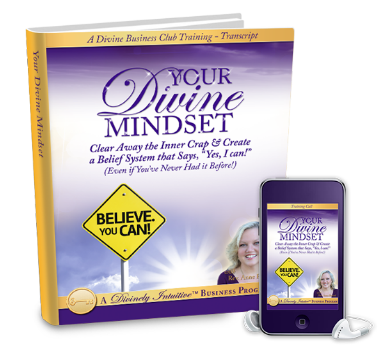 Download page:https://divinelyintuitivebusiness.com/dbc-your-divine-mindset Password:  URDivMind5.18Your Divine Money TrainingFall in Love with Your Money 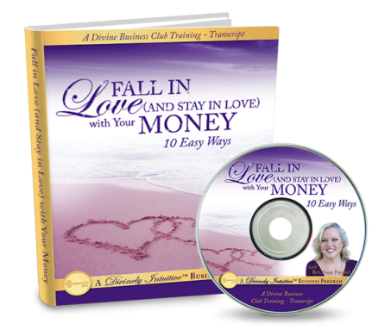 10 Easy Ways (so you can create more of it)!Download Page: https://divinelyintuitivebusiness.com/dbc-fall-love-money    Password:FILWYMoney2.2014Your Divine MoneyHow to Make Money Your Lover so You Can Make (& Keep)More!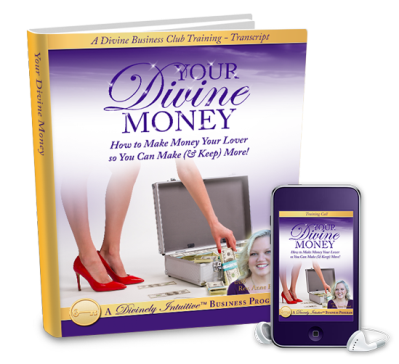 Download Page: https://divinelyintuitivebusiness.com/dbc-your-divine-money Password:  $YDM$9.17Divine ProductivityGet more done so you can have the impact you are here to make 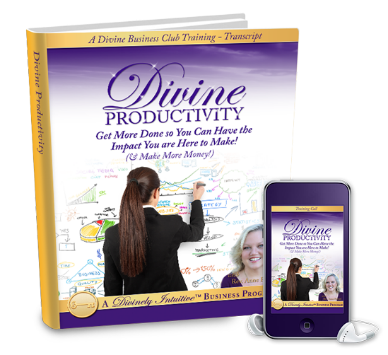 (& make more money!)Download Page:https://divinelyintuitivebusiness.com/dbc-divine-productivity  Password:  DiVProd10.18Your Divine Money MountainCreate fabulous content (& make great money) at any level of your business!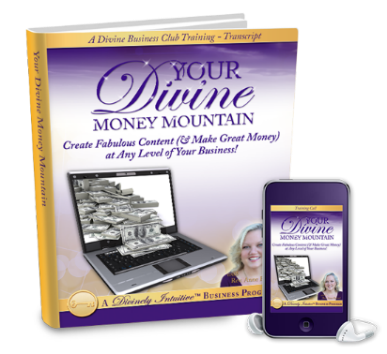 Download Page:https://divinelyintuitivebusiness.com/dbc-be-divine-money-mountain  Password:  MoneyM4.2018Your Divine Biz & MoneyCreate the money you need to grow your business (it’s right there!)Download page: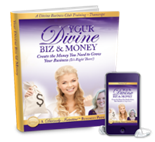 https://divinelyintuitivebusiness.com/dbc-your-divine-biz-money Password:YDB&M4.2018Your Divine Message TrainingsYour Divine Message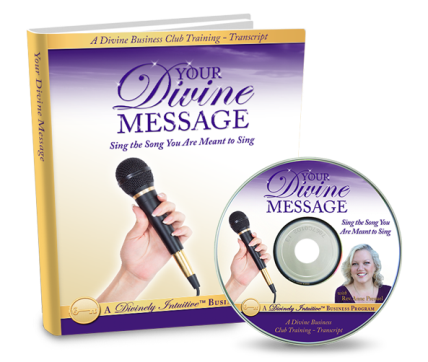 Sing the Song You Are Meant to SingDownload Page:https://divinelyintuitivebusiness.com/dbc-your-divine-message Password:  YdMsg4.2016Write Your Divine CopyHow to Write Authentically to Engage Your Divine Market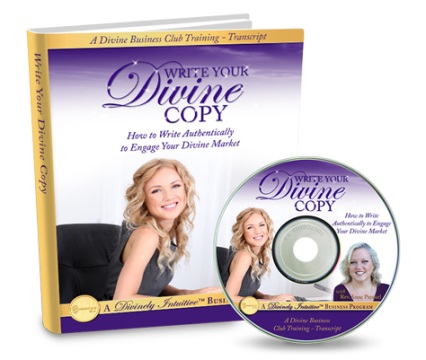 Download Page:https://divinelyintuitivebusiness.com/write-divine-copy Password:  WDC03.2015 Build Your Divine Website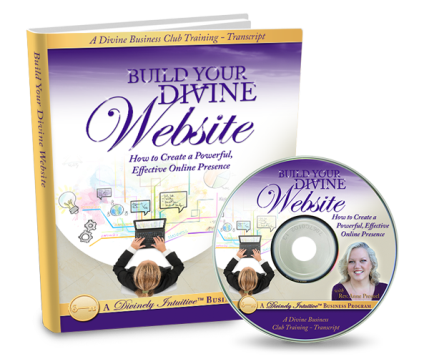 How to Create a Powerful, Effective Online PresenceDownload Pagehttps://divinelyintuitivebusiness.com/build-divine-website Password:  BuildYDWeb12.2015Create Your Divine IntroTalk™ Talk about Your Work so that Your Market Wants to Work with You!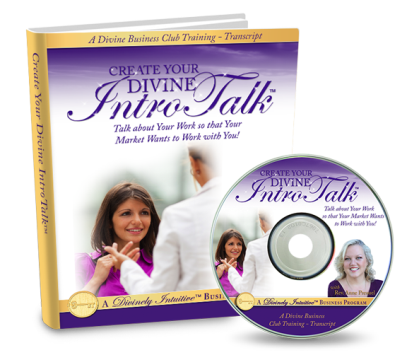 Download Page: https://divinelyintuitivebusiness.com/dbc-divine-introtalkPassword:YDIntroT6.2013 Your Divine Bio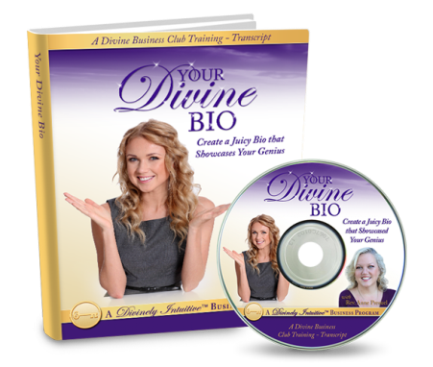 Create a Juicy Bio that Showcases Your GeniusDownload Page:https://divinelyintuitivebusiness.com/dbc-your-divine-bio Password:  UrDBio5.2016Be a Divine Speaker
Get booked to speak. Fast-track your credibility (& your income)! 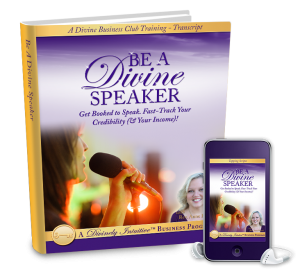 Download Page:
https://divinelyintuitivebusiness.com/dbc-be-a-divine-speakerPassword:  BAD$8.2o17Your Divine Podcast or Radio ShowShare your sacred message worldwide!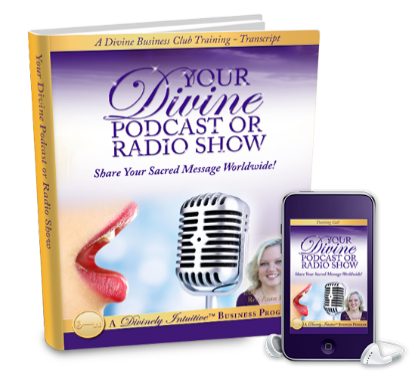 Download Page:https://divinelyintuitivebusiness.com/dbc-divine-podcast-or-radio-show  Password:  PodCRadio$6.18Write Your Divine Book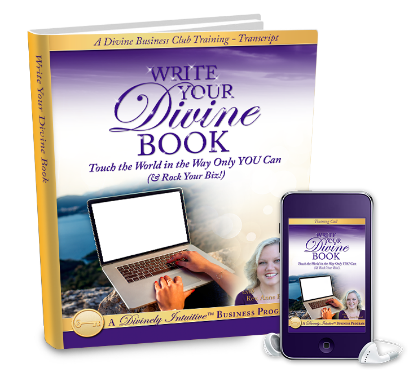 Touch the World in the Way Only YOU Can (& Rock Your Biz!)Download Pagehttps://divinelyintuitivebusiness.com/dbc-write-your-divine-book Password:WRiTeUrDB12.18Your Divine Marketing TrainingsCreate a Divine Online Event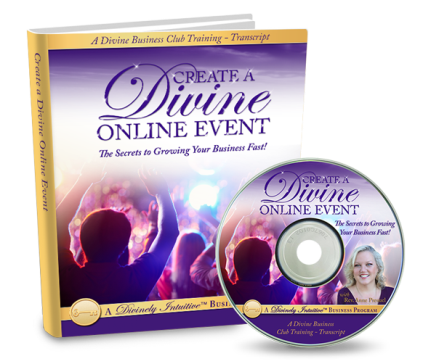 The Secrets to Growing Your Business Fast!Download Page: https://divinelyintuitivebusiness.com/dbc-create-divine-online-event Password:  cAdOEo7.2o16Divine Twitter Magic 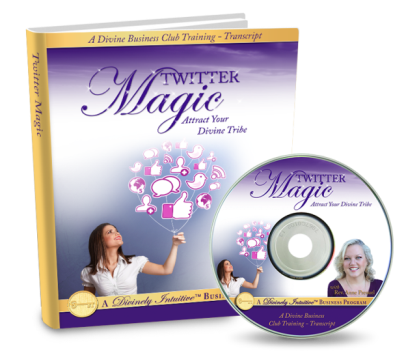 Attract Your Divine Tribe!Download Page: https://divinelyintuitivebusiness.com/dbc-twitter-magicPassword:TwitMagic9.2013Your Divine TeleseminarsUse Teleseminars to Build Your List and Connect with Your Divine Market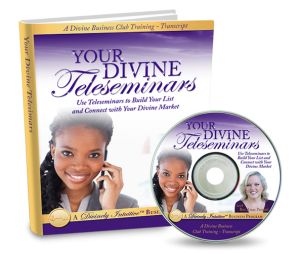 Download Page:https://divinelyintuitivebusiness.com/your-divine-teleseminars  Password: YDTeleS06.2015Create Your Divine EzineHow to Use Keep-in-Touch Marketing to Build Relationships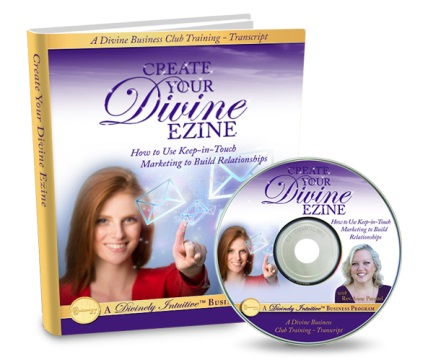 Download Page:https://divinelyintuitivebusiness.com/create-divine-ezine Password:  CYDEzine04.2015Build Your Divine Visibility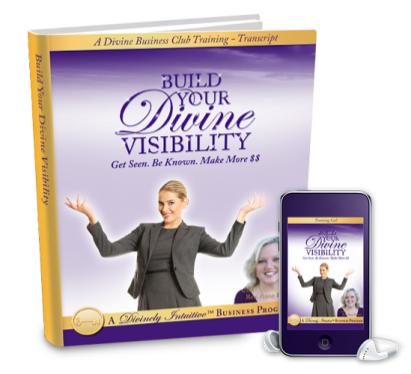 Get Seen. Be Known. Make More $$Download Page:https://divinelyintuitivebusiness.com/dbc-build-divine-visibility Password:  YDV03.17Create Divine Audios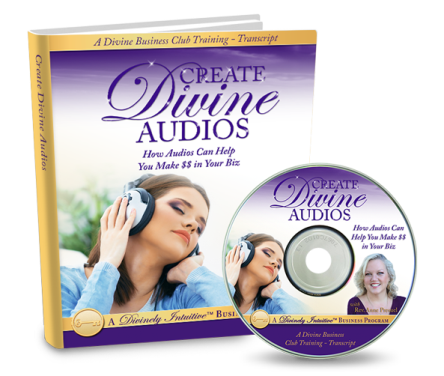 How Audios Can Help Your Make $$ in Your BizDownload Page:https://divinelyintuitivebusiness.com/dbc-create-divine-audiosPassword:  CDAudio1.15.17 Your Divine Launch
How to easily & successfully launch your offerings!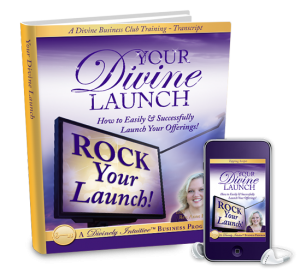 Your Download Page: 
https://divinelyintuitivebusiness.com/your-divine-launchPassword:  URdL7.2oi7Divinely Conscious MarketingHow to market in co-creation with the Divine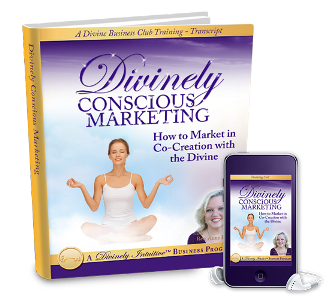 	Your Download Page:https://divinelyintuitivebusiness.com/dbc-divinely-conscious-marketingPassword:  DCMktg8.18Your Divine PresentationHow graphics & images define your brand & add pizzazz to your style!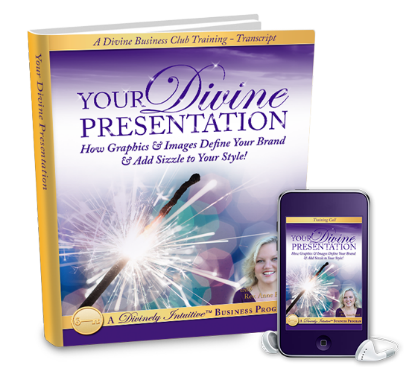 Your Download Page:https://divinelyintuitivebusiness.com/dbc-divine-presentation  Password:  10.18YDP$Divine VideosMake your marketing sizzle (and increase your bottom line!)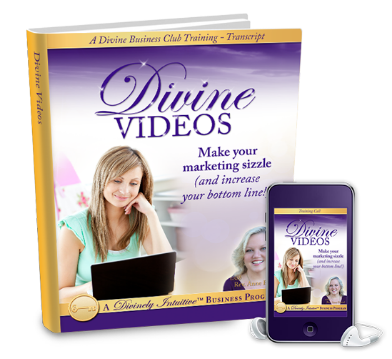 Your Download Page:https://divinelyintuitivebusiness.com/dbc-be-divine-videos Password:DiVid08.18Your Divinely Juicy HeadlinesCreate fabulous titles that convert (so you can make more money)!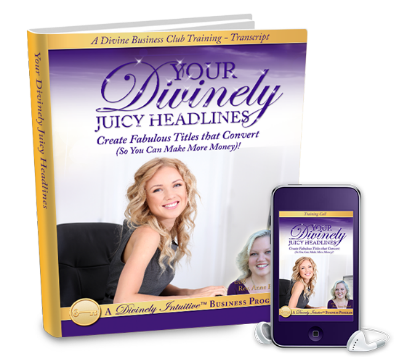 Download:https://divinelyintuitivebusiness.com/dbc-divine-juicy-headlines Password:JuicYH3.2018Divine FacebookUse Facebook to Grow Your Business and Get Fabulous Clients!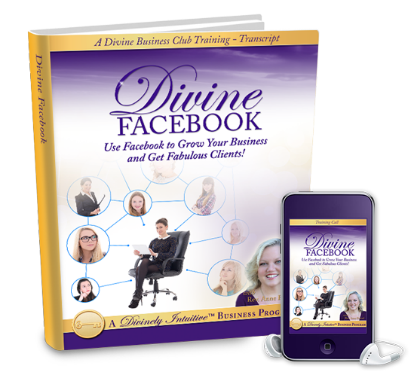 Download Page:https://divinelyintuitivebusiness.com/dbc-divine-facebook Password:diViNeFB10.18Divine Sponsorships  Create a booth that attracts your ideal clients and gets you noticed!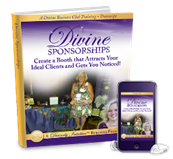 Download page:
https://divinelyintuitivebusiness.com/dbc-divine-sponsorships Password:  DIVSponsor$-9.18Your Divine FunnelTaking your Divine peeps from marketing to sales … with sizzle!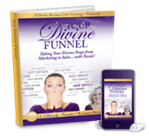 Download page:https://divinelyintuitivebusiness.com/dbc-your-divine-funnel Password:UrDivFun5-18Divine Marketing ProductsCreate cool & fun marketing items that are recognizable and unique to your brand!(aka Create Cool & Divine Marketing Shit) 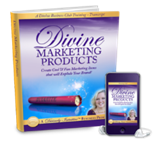 Download page:https://divinelyintuitivebusiness.com/dbc-divine-marketing-products Password:Password: DMarketP11.17Your Divine Target Market TrainingsYour Divine Target Market 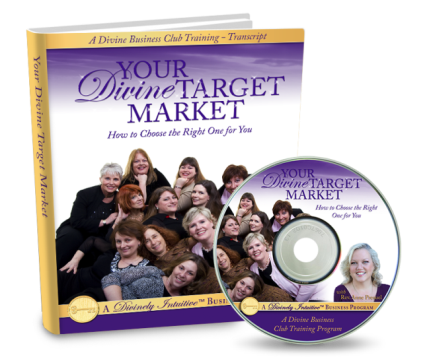 How to Choose the Right One for You!Download Page: https://divinelyintuitivebusiness.com/dbc-divine-target-market   Password:YDTMarket5.2013Create Your Divine CommunityBuild a Community that is Connected and Engaged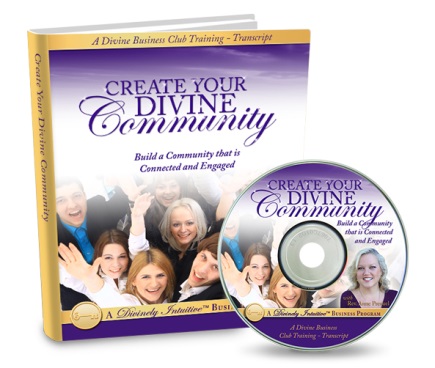 Download Page:https://divinelyintuitivebusiness.com/dbc-create-divine-community Password:  CDCom08.2015Your Divine Brand TrainingsYour Divine Brand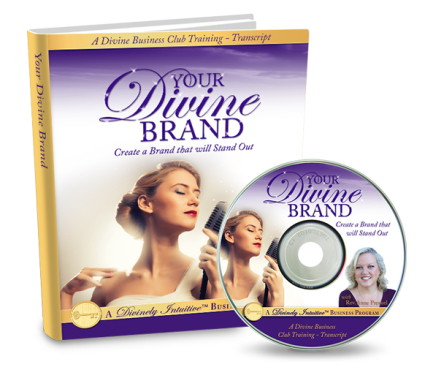 Create a Brand that will Stand OutDownload Page:https://divinelyintuitivebusiness.com/divine-brand Password:  YDBrand10.2014Build Your Divine PlatformHow to Become a Hot Commodity (How to Become “That Girl!”)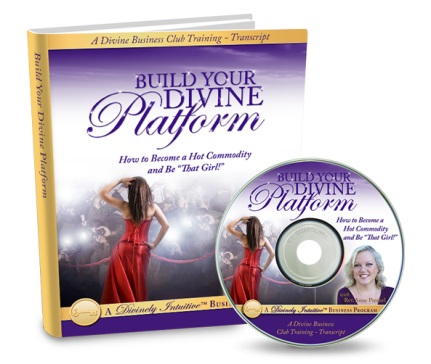 Download Page:https://divinelyintuitivebusiness.com/dbc-build-divine-platform Password:  BYDP07.2015Your Divine Team TrainingsYour Divine Team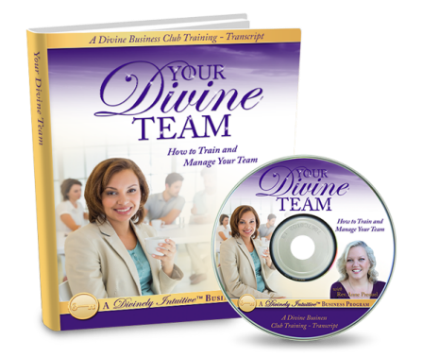 How to Train and Manage Your TeamDownload Pagehttps://divinelyintuitivebusiness.com/dbc-divine-team Password:  10.2016ydTeamCreate Your Divine Team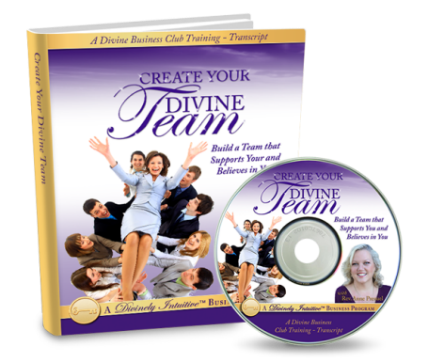 Build a Team that Supports You and Believes in YouDownload Page:https://divinelyintuitivebusiness.com/dbc-create-divine-team Password:  CYDTeam09.2015Your Divinely Angelic TeamWork with Energies of Angels & Devas to Fill Your Program!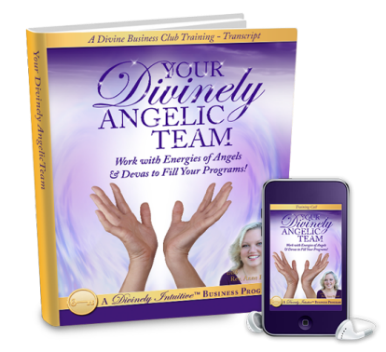 Download Page:https://divinelyintuitivebusiness.com/dbc-divinely-angelic-team Password:  UrDAT7.17Your Divine Connection TrainingsYour Divine Intuition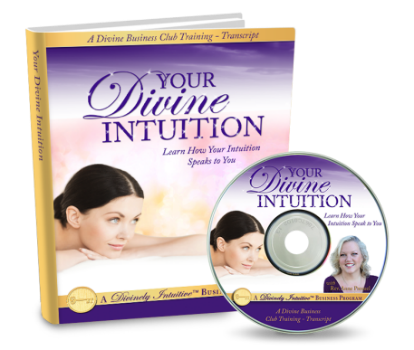 Learn How Your Intuition Speaks to YouDownload Page:https://divinelyintuitivebusiness.com/dbc-divine-intuition Password:  YDI11.2013Your Divine Totems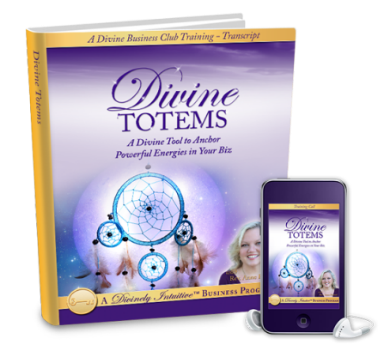 A Divine Tool to Anchor Powerful Energies in your Biz!Download Page:https://divinelyintuitivebusiness.com/dbc-divine-totems  Password:  ToTEms3.17Divine Crystal Energy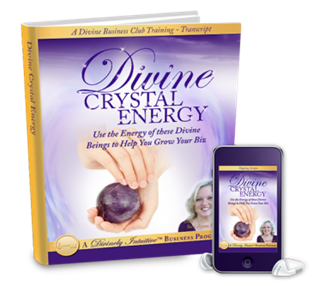 Use the Energy of these Divine Beings to Help You Grow Your BizDownload Page:https://divinelyintuitivebusiness.com/dbc-crystal-energy Password: CrysEn6.17Your Divine Word
Use the power of your throat chakra to create your Divine Biz!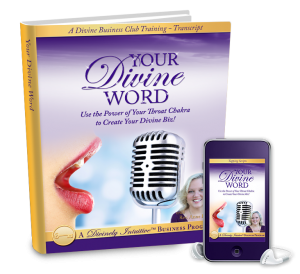 Download Page:
https://divinelyintuitivebusiness.com/dbc-your-divine-wordPassword:  UrDW4.2017Your Divine Vision Books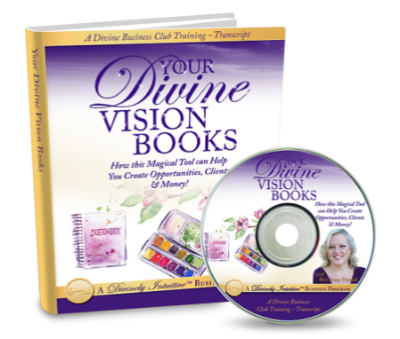 How this Magical Tool can Help You Create Opportunities, Clients & Money!Download Page:https://divinelyintuitivebusiness.com/dbc-divine-vision-book Password:  12.2o16DVB Your Divine EnergyActivate the Unseen Forces of Your Business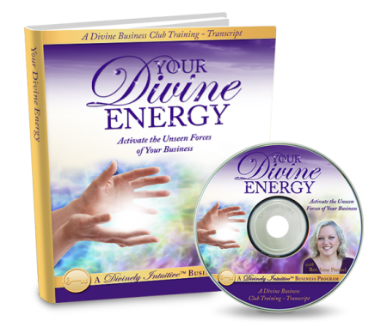 Download Page:https://divinelyintuitivebusiness.com/dbc-divine-energy Password:  2016.11YDEn Divine NatureHow animals - and other living beings - help grow your business (even if you’re not aware of their help!)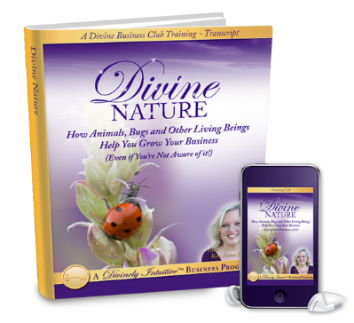 Download Page:https://divinelyintuitivebusiness.com/dbc-divine-naturePassword:DnATure10.2017Being Divinely EmpathicManage the energies around you with ease (even when they’re chaotic!)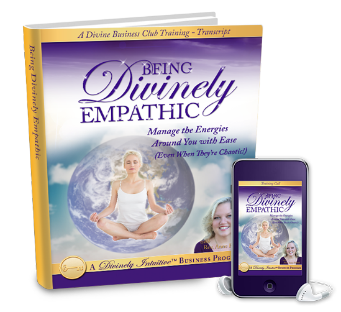 	Download Page:	https://divinelyintuitivebusiness.com/dbc-being-divinely-empathic 	Password:DivinEmpath-12-18Being Divinely IntuitiveRecognize your Divine guidance instantly by enhancing your intuition!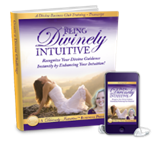 Download page:https://divinelyintuitivebusiness.com/dbc-being-divinely-intuitive Password: DIntuitive-2.18Being Divinely CreativeHarness your creativity to create more joy, freedom and money!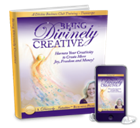 Download page:https://divinelyintuitivebusiness.com/dbc-being-divinely-creative  Password:BDivC$6.20Your Divine ChakrasDiscover how your chakras help you manifest what you want in your biz!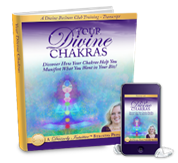 Download Page:https://divinelyintuitivebusiness.com/dbc-your-divine-chakras Password:  DChakra$9-18Divine ManifestationHow to access your own magic wand! 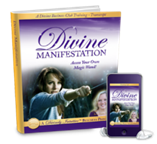 Download page:https://divinelyintuitivebusiness.com/dbc-divine-manifestation Password: DVManifest-11/17